REWALIDACJA 17.04.2020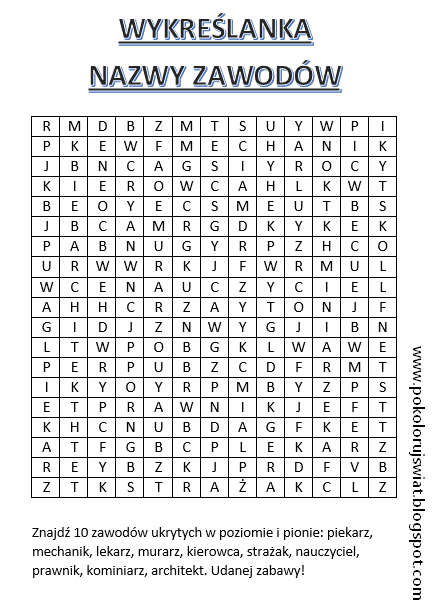 